Supplemental dataTab. S1 The sequences of primers used in the qRT-PCR assayTab. S2 The application information of antibodies used in the experiments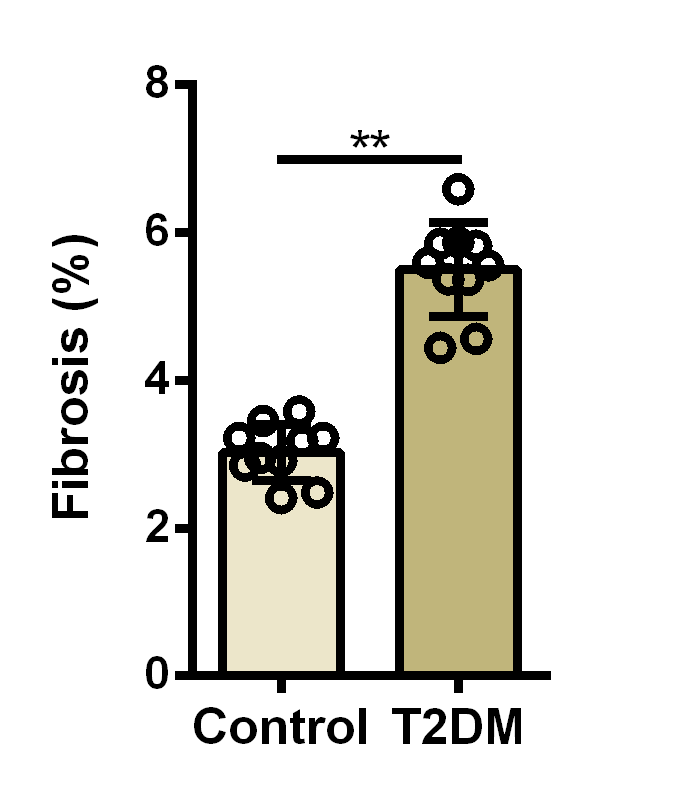 Figure S1 Quantification of fibrotic areas in DCM hearts. Fibrotic area in the section of heart tissue was quantified by ImageJ software. n=10 in each group.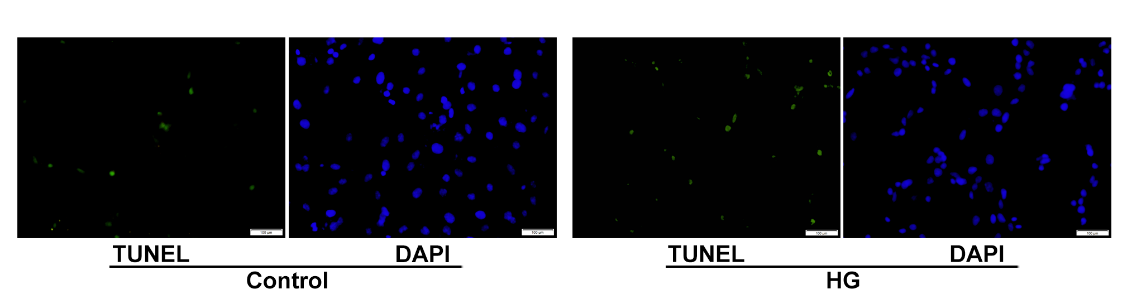 Figure S2 TUNEL- and DAPI-staining of cardiomyocytes under high glucose stimulation. TUNEL signals are green, DAPI signals are blue. HG, high glucose (33 mmol/L).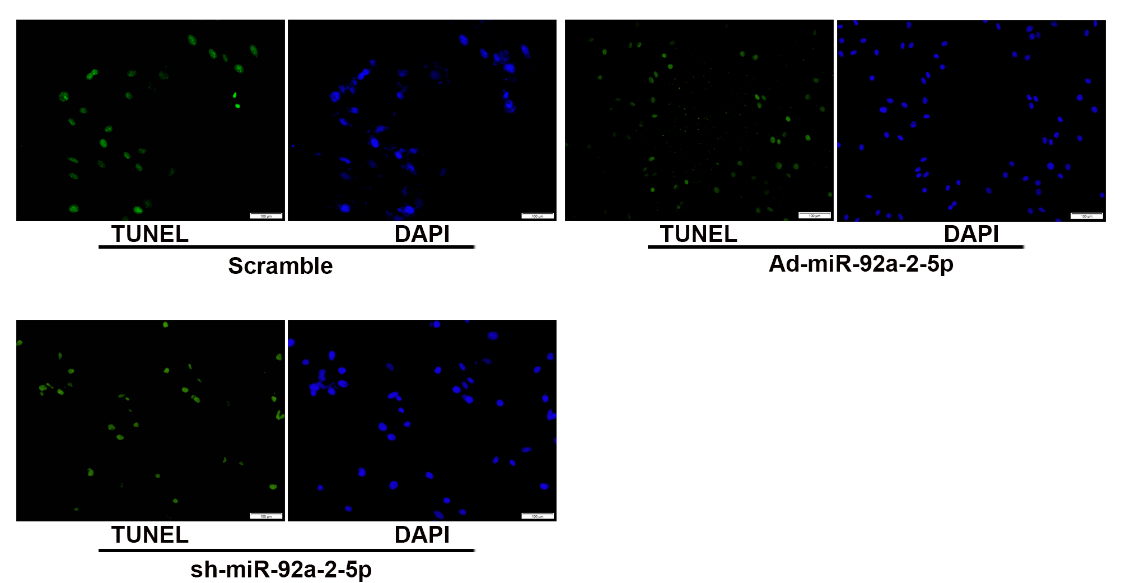 Figure S3 TUNEL- and DAPI-staining of cardiomyocytes with miR-92a-2-5p overexpression or inhibition under high glucose stimulation. TUNEL signals are green, DAPI signals are blue.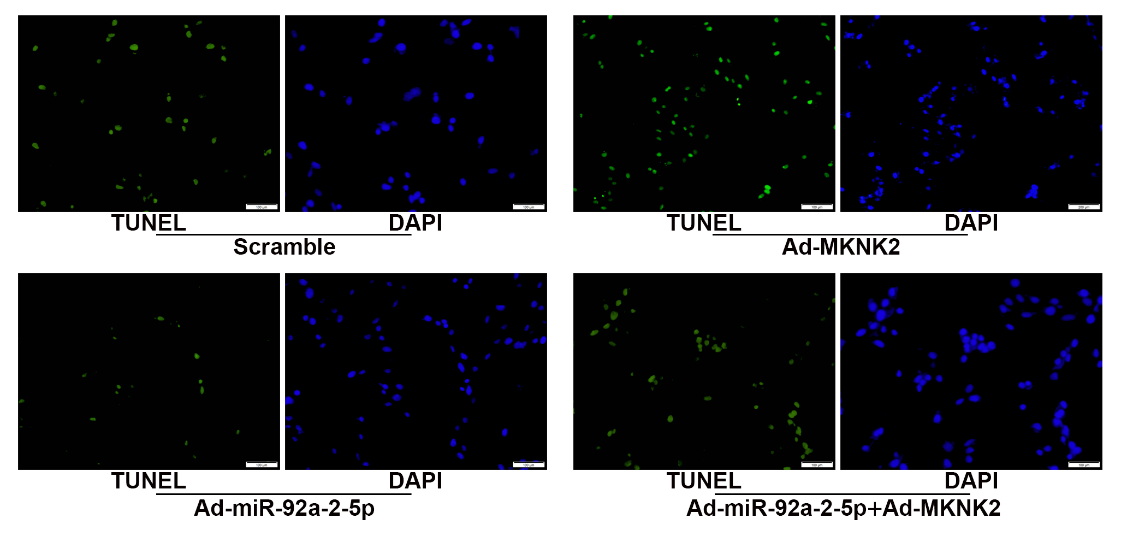 Figure S4 TUNEL- and DAPI-staining of cardiomyocytes with miR-92a-2-5p/MKNK2 expression under high glucose stimulation. TUNEL signals are green, DAPI signals are blue.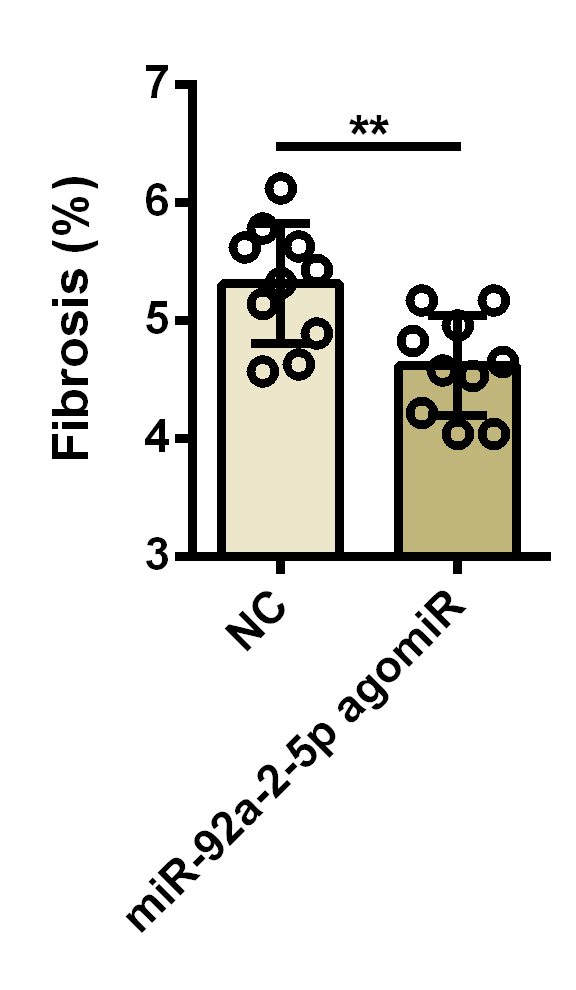 Figure S5 Quantification of fibrotic areas in DCM hearts with miR-92a-2-5p agomiR treatment. Fibrotic area in the section of heart tissue was quantified by ImageJ software. n=10 in each group.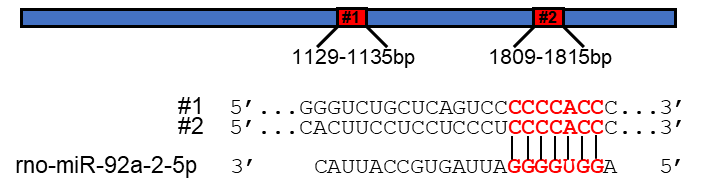 Fig. S6 The schematic of full-length 3’UTR information of human MKNK2a isoform. #1-#2, the potential binding sites of miR-92a-2-5p.Gene nameSequences of primer (5’-3’)miR-92a-2-5pStem-loop: CTCAACTGGTGTCGTGGAGTCGGCAATTCAGTTGAGTCCACCCCForward: ACACTCCAGCTGGGCATTACCGTGATTAGGmiR-9-5pStem-loop: CTCAACTGGTGTCGTGGAGTCGGCAATTCAGTTGAGTCATACAGForward: ACACTCCAGCTGGGTCTTTGGTTATCTAGCTmiR-21-5pStem-loop: CTCAACTGGTGTCGTGGAGTCGGCAATTCAGTTGAGTCAACATCForward: ACACTCCAGCTGGGTAGCTTATCAGACTGAmiR-128-3pStem-loop: CTCAACTGGTGTCGTGGAGTCGGCAATTCAGTTGAGAAAGAGACForward: ACACTCCAGCTGGGTCACAGTGAACCGGTmiR-141Stem-loop: CTCAACTGGTGTCGTGGAGTCGGCAATTCAGTTGAGCCATCTTTForward: ACACTCCAGCTGGGTAACACTGTCTGGTAAmiR-144Stem-loop: CTCAACTGGTGTCGTGGAGTCGGCAATTCAGTTGAGAGTACATCForward: ACACTCCAGCTGGGTACAGTATAGATGAmiR-146aStem-loop: CTCAACTGGTGTCGTGGAGTCGGCAATTCAGTTGAGAACCCATGForward: ACACTCCAGCTGGGTGAGAACTGAATTCCAmiR-153Stem-loop: CTCAACTGGTGTCGTGGAGTCGGCAATTCAGTTGAGGATCACTTForward: ACACTCCAGCTGGGTTGCATAGTCACAAAAmiR-155Stem-loop: CTCAACTGGTGTCGTGGAGTCGGCAATTCAGTTGAGACCCCTATForward: ACACTCCAGCTGGGTTAATGCTAATCGTGATmiR-200aStem-loop: CTCAACTGGTGTCGTGGAGTCGGCAATTCAGTTGAGACATCGTTForward: ACACTCCAGCTGGGTAACACTGTCTGGTAAuniversal reverse primerCTCAACTGGTGTCGTGGAGTNameDescriptionCompany informationApplication information Anti-MKNK2Rabbit polyclonalProteintech, Wuhan, China1:500 dilution in WB; 1:200 dilution in IHCAnti-8-OHdGMouse monoclonalSanta Cruz, CA, USA1:100 dilution in IHCAnti-p38Rabbit monoclonalAbcam, Cambridge, UK1:1000 dilution in WBAnti-p-p38Rabbit polyclonalAbcam, Cambridge, UK1:1000 dilution in WBAnti-β-actinMouse monoclonalAbcam, Cambridge, UK1:2000 dilution in WB